Государственное автономное профессиональное образовательное учреждение Чувашской Республики «Чебоксарский экономико-технологический колледж»Министерства образования и молодежной политики Чувашской Республики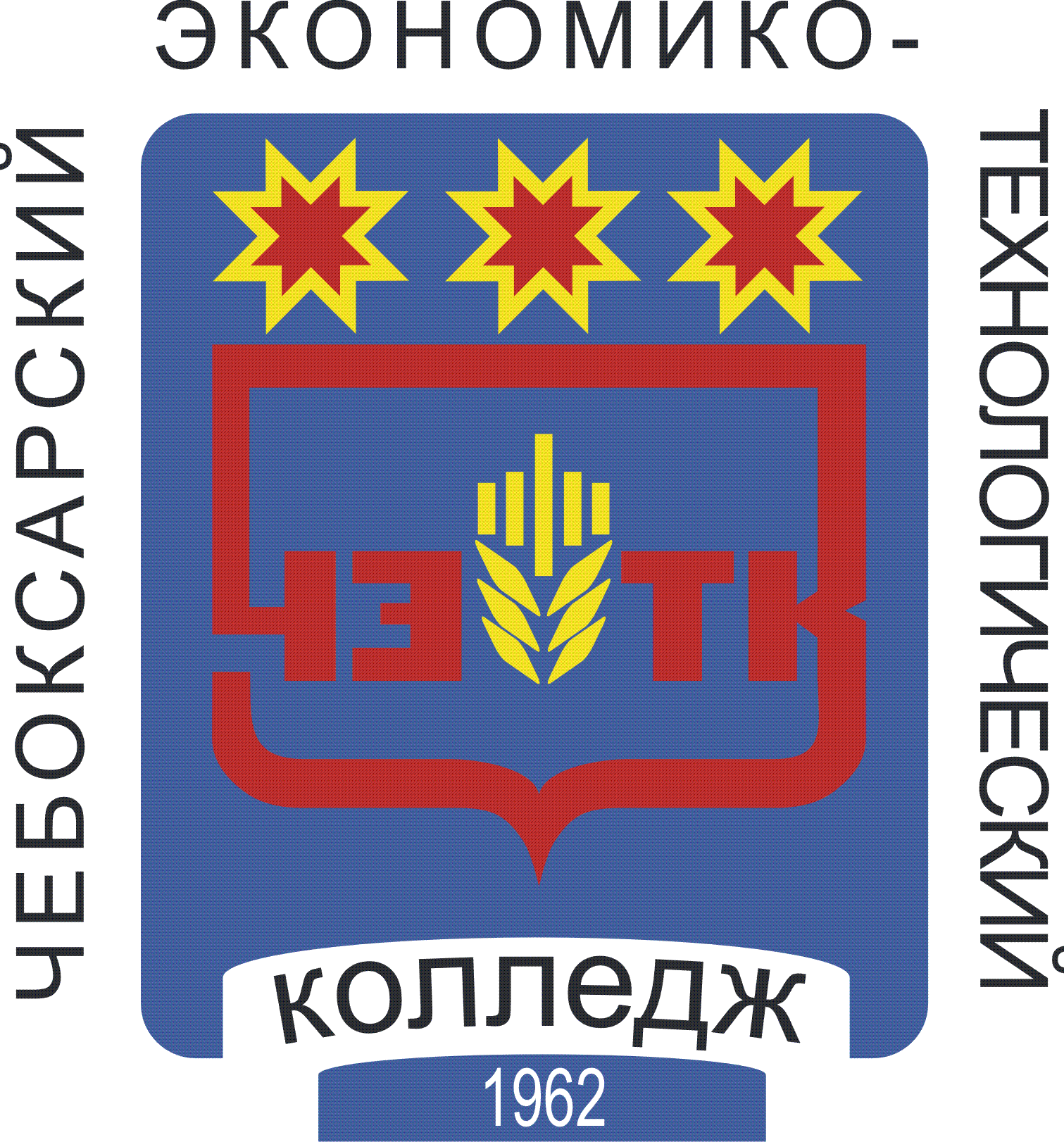 РАБОЧАЯ ПРОГРАММА УЧЕБНОЙ ДИСЦИПЛИНЫЕН.01. ЭЛЕМЕНТЫ ВЫСШЕЙ МАТЕМАТИКИспециальностьсреднего профессионального образования38.02.07 Банковское делоЧебоксары 2022РАССМОТРЕНАна заседании ЦК математических и естественнонаучных дисциплинПротокол № 1 от «31» августа 2022 г.Председатель ЦК: ______________/_Н.Н. Иванова /Разработчик:Левенкова О.Ю., преподаватель « 30 » августа 2022 г.СОДЕРЖАНИЕ1. ОБЩАЯ ХАРАКТЕРИСТИКА РАБОЧЕЙ ПРОГРАММЫ УЧЕБНОЙ ДИСЦИПЛИНЫ Элементы высшей математики1.1. Место дисциплины в структуре основной образовательной программы: Учебная дисциплина ЕН.01 Элементы высшей математики является обязательной частью математического и общего естественнонаучного цикла примерной основной образовательной программы в соответствии с ФГОС по специальности 38.02.07 Банковское дело. Учебная дисциплина Элементы высшей математики обеспечивает формирование профессиональных и общих компетенций по всем видам деятельности ФГОС по специальности 38.02.07 Банковское дело. Особое значение дисциплина имеет при формировании и развитии следующих компетенций:ОК 01. Выбирать способы решения задач профессиональной деятельности применительно к различным контекстам.ОК 02. Осуществлять поиск, анализ и интерпретацию информации, необходимой для выполнения задач профессиональной деятельности.ОК 03. Планировать и реализовывать собственное профессиональное и личностное развитие.ОК 04. Работать в коллективе и команде, эффективно взаимодействовать с коллегами, руководством, клиентами.ОК 05. Осуществлять устную и письменную коммуникацию на государственном языке Российской Федерации с учётом особенностей социального и культурного контекста.ОК 09. Использовать информационные технологии в профессиональной деятельности.ОК 11. Использовать знания по финансовой грамотности, планировать предпринимательскую деятельность в профессиональной сфере.1.2. Цель и планируемые результаты освоения дисциплины:   В рамках программы учебной дисциплины обучающимися осваиваются умения и знания2. СТРУКТУРА И СОДЕРЖАНИЕ УЧЕБНОЙ ДИСЦИПЛИНЫ2.1. Объем учебной дисциплины и виды учебной работы2.2. Тематический план и содержание учебной дисциплины .3. УСЛОВИЯ РЕАЛИЗАЦИИ ПРОГРАММЫ УЧЕБНОЙ ДИСЦИПЛИНЫ3.1.Для реализации программы учебной дисциплины должен быть предусмотрен кабинет«Математика и статистика», оснащенный в соответствии с п.6.1.2.1 Примерной программы по специальности 38.02.07 Банковское дело.3.2. Информационное обеспечение реализации программыДля реализации программы библиотечный фонд образовательной организации должен быть укомплектован печатными изданиями и (или) электронными изданиями из расчета не менее одного печатное издание по дисциплине. В качестве основной литературы образовательная организация использует учебники, учебные пособия, указанные далее.3.2.1. Печатные изданияГригорьев В.П.  Элементы высшей математики: учебник для студ. учреждений сред.проф. образования / В.П. Григорьев, Ю.А. Дубинский, Т.Н. Сабурова. – М.: Издательский центр «Академия», 2017. – 400 с.Григорьев В.П. Сборник задач по высшей математике: учеб.пособие для студ. учреждений сред. проф. образования / В.П. Григорьев, Т.Н. Сабурова. – М.: Издательский центр «Академия», 2017. – 160 с.3.2.2. Электронные издания (электронные ресурсы)Единая Университетская библиотека. Код доступа https://biblioclub.ru/index.php?page=main_ub_redМатематический портал по высшей математике с подборкой материалов к занятиям и контрольным работам. Код доступа http://mathportal.net/Формулы, уравнения, теоремы, примеры решения задач http://matematika.electrichelp.ru/matricy-i-opredeliteli/Материалы по математике для самостоятельной подготовки. Код доступа http://www.mathprofi.ru/Изучение математики онлайн. Код доступа https://ru.onlinemschool.com/math/library/Собрание учебных онлайн калькуляторов, теории и примеров решения задач. Код доступаhttp: //ru.solverbook.com/Справочный портал. Код доступа: https://www.calc.ru/3.2.3. Дополнительные источникиГригорьев В.П. Математика: учебник / В.П. Григорьев, Т.Н. Сабурова. – М.: Издательский центр «Академия», 2017. – 368 с. – (Профессиональное образование).4. КОНТРОЛЬ И ОЦЕНКА РЕЗУЛЬТАТОВ ОСВОЕНИЯ УЧЕБНОЙ ДИСЦИПЛИНЫРазработана в соответствии с требованиями Федерального государственного образовательного стандарта и на основе ПООП среднего профессионального образования по специальности 38.02.07 Банковское делоУТВЕРЖДЕНАПриказом № 353от «30» августа 2022 г.ОБЩАЯ ХАРАКТЕРИСТИКА РАБОЧЕЙ ПРОГРАММЫ УЧЕБНОЙ ДИСЦИПЛИНЫСТРУКТУРА И СОДЕРЖАНИЕ УЧЕБНОЙ ДИСЦИПЛИНЫУСЛОВИЯ РЕАЛИЗАЦИИУЧЕБНОЙ ДИСЦИПЛИНЫКОНТРОЛЬ И ОЦЕНКА РЕЗУЛЬТАТОВ ОСВОЕНИЯ УЧЕБНОЙ ДИСЦИПЛИНЫКод 
ПК, ОКУменияЗнанияОК 01умение решать прикладные задачи в области профессиональной деятельностибыстрота и точность поиска, оптимальность и научность необходимой информации, а также обоснованность выбора применения современных технологий её обработкиорганизовывать самостоятельную работу при освоении профессиональных компетенций;  стремиться к самообразованию и повышению профессионального уровняумело и эффективно работать в коллективе, соблюдать профессиональную этикуумение ясно, чётко, однозначно излагать математические факты, а также рассматривать профессиональные проблемы, используя математический аппаратумение рационально и корректно использовать информационные ресурсы в профессиональной и учебной деятельностиумение обоснованно и адекватно применять методы и способы решения задач в профессиональной деятельностизнание основных математических методов решения прикладных задач в области профессиональной деятельностизнание основных понятий и методов теории комплексных чисел, линейной алгебры, математического анализазначение математики в профессиональной деятельности и при освоении ППССЗзнание математических понятий и определений, способов доказательства математическими методамизнание математических методов при решении задач, связанных с будущей профессиональной деятельностью и иных прикладных задачзнание математического анализа информации, представленной различными способами, а также методов построения графиков различных процессовзнание экономико-математических методов, взаимосвязи основ высшей математики с экономикой и спецдисциплинамиОК 02умение решать прикладные задачи в области профессиональной деятельностибыстрота и точность поиска, оптимальность и научность необходимой информации, а также обоснованность выбора применения современных технологий её обработкиорганизовывать самостоятельную работу при освоении профессиональных компетенций;  стремиться к самообразованию и повышению профессионального уровняумело и эффективно работать в коллективе, соблюдать профессиональную этикуумение ясно, чётко, однозначно излагать математические факты, а также рассматривать профессиональные проблемы, используя математический аппаратумение рационально и корректно использовать информационные ресурсы в профессиональной и учебной деятельностиумение обоснованно и адекватно применять методы и способы решения задач в профессиональной деятельностизнание основных математических методов решения прикладных задач в области профессиональной деятельностизнание основных понятий и методов теории комплексных чисел, линейной алгебры, математического анализазначение математики в профессиональной деятельности и при освоении ППССЗзнание математических понятий и определений, способов доказательства математическими методамизнание математических методов при решении задач, связанных с будущей профессиональной деятельностью и иных прикладных задачзнание математического анализа информации, представленной различными способами, а также методов построения графиков различных процессовзнание экономико-математических методов, взаимосвязи основ высшей математики с экономикой и спецдисциплинамиОК 03умение решать прикладные задачи в области профессиональной деятельностибыстрота и точность поиска, оптимальность и научность необходимой информации, а также обоснованность выбора применения современных технологий её обработкиорганизовывать самостоятельную работу при освоении профессиональных компетенций;  стремиться к самообразованию и повышению профессионального уровняумело и эффективно работать в коллективе, соблюдать профессиональную этикуумение ясно, чётко, однозначно излагать математические факты, а также рассматривать профессиональные проблемы, используя математический аппаратумение рационально и корректно использовать информационные ресурсы в профессиональной и учебной деятельностиумение обоснованно и адекватно применять методы и способы решения задач в профессиональной деятельностизнание основных математических методов решения прикладных задач в области профессиональной деятельностизнание основных понятий и методов теории комплексных чисел, линейной алгебры, математического анализазначение математики в профессиональной деятельности и при освоении ППССЗзнание математических понятий и определений, способов доказательства математическими методамизнание математических методов при решении задач, связанных с будущей профессиональной деятельностью и иных прикладных задачзнание математического анализа информации, представленной различными способами, а также методов построения графиков различных процессовзнание экономико-математических методов, взаимосвязи основ высшей математики с экономикой и спецдисциплинамиОК 04умение решать прикладные задачи в области профессиональной деятельностибыстрота и точность поиска, оптимальность и научность необходимой информации, а также обоснованность выбора применения современных технологий её обработкиорганизовывать самостоятельную работу при освоении профессиональных компетенций;  стремиться к самообразованию и повышению профессионального уровняумело и эффективно работать в коллективе, соблюдать профессиональную этикуумение ясно, чётко, однозначно излагать математические факты, а также рассматривать профессиональные проблемы, используя математический аппаратумение рационально и корректно использовать информационные ресурсы в профессиональной и учебной деятельностиумение обоснованно и адекватно применять методы и способы решения задач в профессиональной деятельностизнание основных математических методов решения прикладных задач в области профессиональной деятельностизнание основных понятий и методов теории комплексных чисел, линейной алгебры, математического анализазначение математики в профессиональной деятельности и при освоении ППССЗзнание математических понятий и определений, способов доказательства математическими методамизнание математических методов при решении задач, связанных с будущей профессиональной деятельностью и иных прикладных задачзнание математического анализа информации, представленной различными способами, а также методов построения графиков различных процессовзнание экономико-математических методов, взаимосвязи основ высшей математики с экономикой и спецдисциплинамиОК 05умение решать прикладные задачи в области профессиональной деятельностибыстрота и точность поиска, оптимальность и научность необходимой информации, а также обоснованность выбора применения современных технологий её обработкиорганизовывать самостоятельную работу при освоении профессиональных компетенций;  стремиться к самообразованию и повышению профессионального уровняумело и эффективно работать в коллективе, соблюдать профессиональную этикуумение ясно, чётко, однозначно излагать математические факты, а также рассматривать профессиональные проблемы, используя математический аппаратумение рационально и корректно использовать информационные ресурсы в профессиональной и учебной деятельностиумение обоснованно и адекватно применять методы и способы решения задач в профессиональной деятельностизнание основных математических методов решения прикладных задач в области профессиональной деятельностизнание основных понятий и методов теории комплексных чисел, линейной алгебры, математического анализазначение математики в профессиональной деятельности и при освоении ППССЗзнание математических понятий и определений, способов доказательства математическими методамизнание математических методов при решении задач, связанных с будущей профессиональной деятельностью и иных прикладных задачзнание математического анализа информации, представленной различными способами, а также методов построения графиков различных процессовзнание экономико-математических методов, взаимосвязи основ высшей математики с экономикой и спецдисциплинамиОК 09умение решать прикладные задачи в области профессиональной деятельностибыстрота и точность поиска, оптимальность и научность необходимой информации, а также обоснованность выбора применения современных технологий её обработкиорганизовывать самостоятельную работу при освоении профессиональных компетенций;  стремиться к самообразованию и повышению профессионального уровняумело и эффективно работать в коллективе, соблюдать профессиональную этикуумение ясно, чётко, однозначно излагать математические факты, а также рассматривать профессиональные проблемы, используя математический аппаратумение рационально и корректно использовать информационные ресурсы в профессиональной и учебной деятельностиумение обоснованно и адекватно применять методы и способы решения задач в профессиональной деятельностизнание основных математических методов решения прикладных задач в области профессиональной деятельностизнание основных понятий и методов теории комплексных чисел, линейной алгебры, математического анализазначение математики в профессиональной деятельности и при освоении ППССЗзнание математических понятий и определений, способов доказательства математическими методамизнание математических методов при решении задач, связанных с будущей профессиональной деятельностью и иных прикладных задачзнание математического анализа информации, представленной различными способами, а также методов построения графиков различных процессовзнание экономико-математических методов, взаимосвязи основ высшей математики с экономикой и спецдисциплинамиОК 11умение решать прикладные задачи в области профессиональной деятельностибыстрота и точность поиска, оптимальность и научность необходимой информации, а также обоснованность выбора применения современных технологий её обработкиорганизовывать самостоятельную работу при освоении профессиональных компетенций;  стремиться к самообразованию и повышению профессионального уровняумело и эффективно работать в коллективе, соблюдать профессиональную этикуумение ясно, чётко, однозначно излагать математические факты, а также рассматривать профессиональные проблемы, используя математический аппаратумение рационально и корректно использовать информационные ресурсы в профессиональной и учебной деятельностиумение обоснованно и адекватно применять методы и способы решения задач в профессиональной деятельностизнание основных математических методов решения прикладных задач в области профессиональной деятельностизнание основных понятий и методов теории комплексных чисел, линейной алгебры, математического анализазначение математики в профессиональной деятельности и при освоении ППССЗзнание математических понятий и определений, способов доказательства математическими методамизнание математических методов при решении задач, связанных с будущей профессиональной деятельностью и иных прикладных задачзнание математического анализа информации, представленной различными способами, а также методов построения графиков различных процессовзнание экономико-математических методов, взаимосвязи основ высшей математики с экономикой и спецдисциплинамиВид учебной работыОбъем часовОбъем образовательной программы учебной дисциплины76в том числе:в том числе:теоретическое обучение28практические занятия36Самостоятельная работа 6Консультации –Промежуточная аттестация в форме экзамена6Наименование разделов и темСодержание учебного материала и формы организации деятельности обучающихсяОбъемв часахКоды компетенций, формированию которых способствует элемент программы123Раздел 1. Основные понятия комплексных чиселРаздел 1. Основные понятия комплексных чисел6Тема 1.1 Комплексные числа и действия над ними Содержание учебного материала6ОК 01, ОК 02Тема 1.1 Комплексные числа и действия над ними 1. Комплексное число в алгебраической форме, действия над ними. Геометрическое изображение, модуль и аргументы комплексного числа. 6ОК 01, ОК 02Тема 1.1 Комплексные числа и действия над ними В том числе, практических занятий и лабораторных работ4ОК 01, ОК 02Тема 1.1 Комплексные числа и действия над ними 1. Практическое занятие. Решение задач с комплексными числами. Решение алгебраических уравнений.2ОК 01, ОК 02Тема 1.1 Комплексные числа и действия над ними 2. Практическое занятие. Геометрическая интерпретация комплексного числа.2ОК 01, ОК 02Раздел 2. Элементы линейной алгебрыРаздел 2. Элементы линейной алгебры21Тема 2.1. Матрицы и определителиСодержание учебного материала 7ОК 02, ОК 05, ОК 11Тема 2.1. Матрицы и определители1. Матрицы и действия над ними. Определитель матрицы. Экономико-математические методы. Матричные модели.7ОК 02, ОК 05, ОК 11Тема 2.1. Матрицы и определителиВ том числе, практических занятий и лабораторных работ4ОК 02, ОК 05, ОК 11Тема 2.1. Матрицы и определители1. Практическое занятие. Действия над матрицами.2ОК 02, ОК 05, ОК 11Тема 2.1. Матрицы и определители2. Практическое занятие. Определители второго и третьего порядков.2ОК 02, ОК 05, ОК 11Тема 2.1. Матрицы и определителиСамостоятельная работа обучающихсяСложение и вычитание матриц, умножение матрицы на число, умножение матрицы на матрицу, транспонирование матриц, нахождение обратных матриц и определителей матриц.1ОК 02, ОК 05, ОК 11Тема 2.2. Методы решения систем линейных уравненийСодержание учебного материала9ОК 03, ОК 04Тема 2.2. Методы решения систем линейных уравнений1. Методы решения систем линейных уравнений.9ОК 03, ОК 04Тема 2.2. Методы решения систем линейных уравненийВ том числе, практических занятий и лабораторных работ6ОК 03, ОК 04Тема 2.2. Методы решения систем линейных уравнений1. Практическое занятие. Решение систем линейных уравнений методом Крамера.2ОК 03, ОК 04Тема 2.2. Методы решения систем линейных уравнений2. Практическое занятие. Решение систем линейных уравнений методом Гаусса (метод исключения неизвестных)».2ОК 03, ОК 04Тема 2.2. Методы решения систем линейных уравнений3. Практическое занятие. Метод обратной матрицы. Решение матричных уравнений.2ОК 03, ОК 04Тема 2.2. Методы решения систем линейных уравненийСамостоятельная работа обучающихсяРешение систем линейных уравнений методом Гаусса, по правилу Крамера и методом обратной матрицы.1ОК 03, ОК 04Тема 2.3. Моделирование и решение задач линейного программированияСодержание учебного материала5ОК 09, ОК 11Тема 2.3. Моделирование и решение задач линейного программирования1. Математические модели, задачи на их практическое применение. Общая задача линейного программирования. Матричная форма записи.5ОК 09, ОК 11Тема 2.3. Моделирование и решение задач линейного программированияВ том числе, практических занятий и лабораторных работ2ОК 09, ОК 11Тема 2.3. Моделирование и решение задач линейного программирования1. Практическое занятие. Графический метод решения задачи линейного программирования.2ОК 09, ОК 11Тема 2.3. Моделирование и решение задач линейного программированияСамостоятельная работа обучающихсяГрафический метод решения задачи линейного программирования.1ОК 09, ОК 11Раздел 3. Введение в анализРаздел 3. Введение в анализ6Тема 3.1. Функции многих переменныхСодержание учебного материала4ОК 09Тема 3.1. Функции многих переменных1. Функции двух и нескольких переменных, способы задания, область определения.4ОК 09Тема 3.1. Функции многих переменных2. Предел и непрерывность функции. Бесконечно малые функции. Раскрытие неопределённостей. Замечательные пределы.4ОК 09Тема 3.2. Пределы и непрерывностьПрактические занятие и лабораторные работы2ОК 04, ОК 05Тема 3.2. Пределы и непрерывность1. Практическое занятие. Раскрытие неопределённости вида 0/0 и ∞/∞. Замечательные пределы.2ОК 04, ОК 05Раздел 4. Дифференциальные исчисленияРаздел 4. Дифференциальные исчисления9Тема 4.1. Производная и дифференциалСодержание учебного материала9ОК 02, ОК 03Тема 4.1. Производная и дифференциал1. Производная функции. Первый дифференциал функции, связь с приращением функции. Правила дифференцирования. 9ОК 02, ОК 03Тема 4.1. Производная и дифференциал2. Производные и дифференциалы высших порядков. Возрастание и убывание, экстремумы функций.9ОК 02, ОК 03Тема 4.1. Производная и дифференциал3. Частные производные функции нескольких переменных. Полный дифференциал. Частные производные высших порядков.9ОК 02, ОК 03Тема 4.1. Производная и дифференциалВ том числе, практических занятий и лабораторных работ2ОК 02, ОК 03Тема 4.1. Производная и дифференциал1. Практическое занятие. Экстремум функции нескольких переменных.2ОК 02, ОК 03Тема 4.1. Производная и дифференциалСамостоятельная работа обучающихсяДифференциальное исчисление функций нескольких переменных.1ОК 02, ОК 03Раздел 5. Интегральное исчисление и дифференциальные уравненияРаздел 5. Интегральное исчисление и дифференциальные уравнения28Тема 5.1. Неопределённый интегралСодержание учебного материала9ОК 03, ОК 11Тема 5.1. Неопределённый интеграл1. Первообразная функция и неопределённый интеграл.9ОК 03, ОК 11Тема 5.1. Неопределённый интегралВ том числе, практических занятий и лабораторных работ6ОК 03, ОК 11Тема 5.1. Неопределённый интеграл1. Практическое занятие. Нахождение неопределённого интеграла с помощью таблиц и используя его свойства.2ОК 03, ОК 11Тема 5.1. Неопределённый интеграл2. Практическое занятие. Методы замены переменной и интегрирования по частям.2ОК 03, ОК 11Тема 5.1. Неопределённый интеграл3. Практическое занятие. Интегрирование простейших рациональных дробей.2ОК 03, ОК 11Тема 5.1. Неопределённый интегралСамостоятельная работа обучающихсяИнтегральное исчисление функций одной вещественной переменной.1ОК 03, ОК 11Тема 5.2. Определённый интегралСодержание учебного материала6ОК 01, ОК 05Тема 5.2. Определённый интеграл1. Определённый интеграл. Основные свойства определённого интеграла.6ОК 01, ОК 05Тема 5.2. Определённый интеграл2. Нахождение площади криволинейной трапеции.6ОК 01, ОК 05Тема 5.2. Определённый интегралВ том числе, практических занятий и лабораторных работ2ОК 01, ОК 05Тема 5.2. Определённый интеграл1. Практическое занятие. Правила замены переменной и интегрирования по частям.2ОК 01, ОК 05Тема 5.3. Несобственный интегралСодержание учебного материала5ОК 01, ОК 09Тема 5.3. Несобственный интеграл1. Несобственный интеграл. Интегрирование неограниченных функций. Интегрирование по бесконечному промежутку.5ОК 01, ОК 09Тема 5.3. Несобственный интегралВ том числе, практических занятий и лабораторных работ2ОК 01, ОК 09Тема 5.3. Несобственный интеграл1. Практическое занятие. Вычисление несобственных интегралов. Исследование сходимости (расходимости) интегралов. Приложения интегрального исчисления.2ОК 01, ОК 09Тема 5.3. Несобственный интегралСамостоятельная работа обучающихсяВычисление площади плоской фигуры, длины кривой, объёма и площади тел вращения.1ОК 01, ОК 09Тема 5.4. Дифференциальные уравненияСодержание учебного материала8ОК 02, ОК 04Тема 5.4. Дифференциальные уравнения1. Примеры задач, приводящих к дифференциальным уравнениям. Основные понятия и определения8ОК 02, ОК 04Тема 5.4. Дифференциальные уравненияВ том числе, практических занятий и лабораторных работ6ОК 02, ОК 04Тема 5.4. Дифференциальные уравнения1. Практическое занятие. Дифференциальные уравнения первого порядка и первой степени.2ОК 02, ОК 04Тема 5.4. Дифференциальные уравнения2. Практическое занятие. Уравнения с разделяющимися переменными.2ОК 02, ОК 04Тема 5.4. Дифференциальные уравнения3. Практическое занятие. Однородное дифференциальное уравнение.2ОК 02, ОК 04Самостоятельная работа обучающегосяСамостоятельная работа обучающегося6КонсультацииКонсультации–Промежуточная аттестацияПромежуточная аттестация6Всего:Всего:76Результаты обученияКритерии оценкиМетоды оценкиПеречень знаний, осваиваемых в рамках дисциплиныХарактеристики демонстрируемых знаний, которые могут быть провереныКакими процедурами производится оценказнание основных математических методов решения прикладных задач в области профессиональной деятельностизнает определение комплексного числа в алгебраической форме, действия над ними;знает, как геометрически изобразить комплексное число;знает, что представляет собой модуль и аргумент комплексного числа;знает, как найти площадь криволинейной трапеции;знает, что называется определённым интегралом;знает формулу Ньютона-Лейбница;знает основные свойства определённого интеграла;знает правила замены переменной и интегрирование по частям;знает, как интегрировать неограниченные функции;знает, как интегрировать по бесконечному промежутку;знает, как вычислять несобственные интегралы;знает, как исследовать сходимость (расходимость) интегралов;Оценка результатов выполнения практических работ.Оценка результатов устного и письменного опроса.Оценка результатов тестирования.Оценка результатов самостоятельной работы.Оценка результатов выполнения домашних заданий.Оценка результатов проведённого дифференцированного зачёта.знание основных понятий и методов теории комплексных чисел, линейной алгебры, математического анализазнает определение комплексного числа в алгебраической форме, действия над ними;знает, как геометрически изобразить комплексное число;знает, что представляет собой модуль и аргумент комплексного числа;знает экономико-математические методы;знает, что представляют собой матричные модели;знает определение матрицы и действия над ними;знает, что представляет собой определитель матрицы;знает, что такое определитель второго и третьего порядка;знает задачи, приводящие к дифференциальным уравнениям;знает основные понятия и определения дифференциальных уравнений;Оценка результатов выполнения практических работ.Оценка результатов устного и письменного опроса.Оценка результатов тестирования.Оценка результатов самостоятельной работы.Оценка результатов выполнения домашних заданий.Оценка результатов проведённого дифференцированного зачёта.значения математики в профессиональной деятельности и при освоении ППССЗзнает метод Гаусса, правило Крамера и метод обратной матрицы;знает, что представляет собой первообразная функция и неопределённый интеграл;знает основные правила неопределённого интегрирования;знает, как находить неопределённый интеграл с помощью таблиц, а также используя его свойства;знает в чём заключается метод замены переменной и интегрирования по частям;знает, как интегрировать простейшие рациональные дроби;Оценка результатов выполнения практических работ.Оценка результатов устного и письменного опроса.Оценка результатов тестирования.Оценка результатов самостоятельной работы.Оценка результатов выполнения домашних заданий.Оценка результатов проведённого дифференцированного зачёта.знание математических понятий и определений, способов доказательства математическими методамизнает метод Гаусса, правило Крамера и метод обратной матрицы;знает задачи, приводящие к дифференциальным уравнениям;знает основные понятия и определения дифференциальных уравнений;знает определение предела функции;знает определение бесконечно малых функций;знает метод эквивалентных бесконечно малых величин;знает, как раскрывать неопределённость вида 0/0 и ∞/∞;знает замечательные пределы;знает определение непрерывности функции;Оценка результатов выполнения практических работ.Оценка результатов устного и письменного опроса.Оценка результатов тестирования.Оценка результатов самостоятельной работы.Оценка результатов выполнения домашних заданий.Оценка результатов проведённого дифференцированного зачёта.знание математических методов при решении задач, связанных с будущей профессиональной деятельностью и иных прикладных задачзнает экономико-математические методы;знает, что представляют собой матричные модели;знает определение матрицы и действия над ними;знает, что представляет собой определитель матрицы;знает, что такое определитель второго и третьего порядка;знает, как найти площадь криволинейной трапеции;знает, что называется определённым интегралом;знает формулу Ньютона-Лейбница;знает основные свойства определённого интеграла;знает правила замены переменной и интегрирование по частям;знает определение предела функции;знает определение бесконечно малых функций;знает метод эквивалентных бесконечно малых величин;знает, как раскрывать неопределённость вида 0/0 и ∞/∞;знает замечательные пределы;знает определение непрерывности функции;Оценка результатов выполнения практических работ.Оценка результатов устного и письменного опроса.Оценка результатов тестирования.Оценка результатов самостоятельной работы.Оценка результатов выполнения домашних заданий.Оценка результатов проведённого дифференцированного зачёта.знание математического анализа информации, представленной различными способами, а также методов построения графиков различных процессовзнает, что представляет собой математическая модель;знает как практически применять математические модели при решении различных задач;знает общую задачу линейного программирования;знает матричную форму записи;знает графический метод решения задачи линейного программирования;знает, как интегрировать неограниченные функции;знает, как интегрировать по бесконечному промежутку;знает, как вычислять несобственные интегралы;знает, как исследовать сходимость (расходимость) интегралов;знает, как задавать функции двух и нескольких переменных, символику, область определения;Оценка результатов выполнения практических работ.Оценка результатов устного и письменного опроса.Оценка результатов тестирования.Оценка результатов самостоятельной работы.Оценка результатов выполнения домашних заданий.Оценка результатов проведённого дифференцированного зачёта.знание экономико-математических методов, взаимосвязи основ высшей математики с экономикой и спецдисциплинамизнает экономико-математические методы;знает, что представляют собой матричные модели;знает определение матрицы и действия над ними;знает, что представляет собой определитель матрицы;знает, что такое определитель второго и третьего порядка;знает, что представляет собой математическая модель;знает как практически применять математические модели при решении различных задач;знает общую задачу линейного программирования;знает матричную форму записи;знает графический метод решения задачи линейного программирования;знает, что представляет собой первообразная функция и неопределённый интеграл;знает основные правила неопределённого интегрирования;знает, как находить неопределённый интеграл с помощью таблиц, а также используя его свойства;знает в чём заключается метод замены переменной и интегрирования по частям;знает как интегрировать простейшие рациональные дроби;Оценка результатов выполнения практических работ.Оценка результатов устного и письменного опроса.Оценка результатов тестирования.Оценка результатов самостоятельной работы.Оценка результатов выполнения домашних заданий.Оценка результатов проведённого дифференцированного зачёта.Перечень умений, осваиваемых в рамках дисциплиныПеречень умений, осваиваемых в рамках дисциплиныПеречень умений, осваиваемых в рамках дисциплиныумение решать прикладные задачи в области профессиональной деятельностиумение решать алгебраические уравнения с комплексными числами;умение решать задачи с комплексными числами;умение геометрически интерпретировать комплексное число;умение находить площадь криволинейной трапеции;умение находить определённый интеграл используя основные свойства, правила замены переменной и интегрирования по частям;умение вычислять несобственные интегралы;умение исследовать сходимость (расходимость) интегралов;Оценка результатов выполнения практических работ.Оценка результатов устного и письменного опроса.Оценка результатов тестирования.Оценка результатов самостоятельной работы.Оценка результатов выполнения домашних заданий.Оценка результатов проведённого дифференцированного зачёта.быстрота и точность поиска, оптимальность и научность необходимой информации, а также обоснованность выбора применения современных технологий её обработкиумение решать алгебраические уравнения с комплексными числами;умение решать задачи с комплексными числами;умение геометрически интерпретировать комплексное число;умение составлять матрицы и выполнять действия над ними;умение вычислять определитель матрицы;умение решать задачи при помощи дифференциальных уравнений;умение решать дифференциальные уравнения первого порядка и первой степени;умение решать дифференциальные уравнения с разделяющимися переменными;умение решать однородные дифференциальные уравнения;Оценка результатов выполнения практических работ.Оценка результатов устного и письменного опроса.Оценка результатов тестирования.Оценка результатов самостоятельной работы.Оценка результатов выполнения домашних заданий.Оценка результатов проведённого дифференцированного зачёта.организовывать самостоятельную работу при освоении профессиональных компетенций;  стремиться к самообразованию и повышению профессионального уровняумение решать системы линейных уравнений методом Гаусса, правилом Крамера и методом обратной матрицы;умение находить неопределённый интеграл с помощью таблиц, а также используя его свойства;умение вычислять неопределённый интеграл методом замены переменной и интегрирования по частям;умение интегрировать простейшие рациональные дроби;Оценка результатов выполнения практических работ.Оценка результатов устного и письменного опроса.Оценка результатов тестирования.Оценка результатов самостоятельной работы.Оценка результатов выполнения домашних заданий.Оценка результатов проведённого дифференцированного зачёта.умело и эффективно работает в коллективе, соблюдает профессиональную этикуумение решать системы линейных уравнений методом Гаусса, правилом Крамера и методом обратной матрицы;умение решать задачи при помощи дифференциальных уравнений;умение решать дифференциальные уравнения первого порядка и первой степени;умение решать дифференциальные уравнения с разделяющимися переменными;умение решать однородные дифференциальные уравнения;Оценка результатов выполнения практических работ.Оценка результатов устного и письменного опроса.Оценка результатов тестирования.Оценка результатов самостоятельной работы.Оценка результатов выполнения домашних заданий.Оценка результатов проведённого дифференцированного зачёта.умение ясно, чётко, однозначно излагать математические факты, а также рассматривать профессиональные проблемы, используя математический аппаратумение составлять матрицы и выполнять действия над ними;умение вычислять определитель матрицы;умение находить площадь криволинейной трапеции;умение находить определённый интеграл используя основные свойства, правила замены переменной и интегрирования по частям;Оценка результатов выполнения практических работ.Оценка результатов устного и письменного опроса.Оценка результатов тестирования.Оценка результатов самостоятельной работы.Оценка результатов выполнения домашних заданий.Оценка результатов проведённого дифференцированного зачёта.умение рационально и корректно использовать информационные ресурсы в профессиональной и учебной деятельностизнает, что представляет собой математическая модель;знает, как практически применять математические модели при решении различных задач;знает общую задачу линейного программирования;знает матричную форму записи;знает графический метод решения задачи линейного программирования;умение вычислять несобственные интегралы;умение исследовать сходимость (расходимость) интегралов;Оценка результатов выполнения практических работ.Оценка результатов устного и письменного опроса.Оценка результатов тестирования.Оценка результатов самостоятельной работы.Оценка результатов выполнения домашних заданий.Оценка результатов проведённого дифференцированного зачёта.умение обоснованно и адекватно применять методы и способы решения задач в профессиональной деятельностиумение составлять матрицы и выполнять действия над ними;умение вычислять определитель матрицы;знает, что представляет собой математическая модель;знает, как практически применять математические модели при решении различных задач;знает общую задачу линейного программирования;знает матричную форму записи;знает графический метод решения задачи линейного программирования;умение находить неопределённый интеграл с помощью таблиц, а также используя его свойства;умение вычислять неопределённый интеграл методом замены переменной и интегрирования по частям;умение интегрировать простейшие рациональные дроби.Оценка результатов выполнения практических работ.Оценка результатов устного и письменного опроса.Оценка результатов тестирования.Оценка результатов самостоятельной работы.Оценка результатов выполнения домашних заданий.Оценка результатов проведённого дифференцированного зачёта.